           РЕШЕНИЕ28 ноября 2023 года № 105а. ХакуринохабльО внесении изменений  в Решение Совета народных депутатов муниципального образования «Шовгеновский район» № 326 от 23 сентября 2021 года «Об утверждении Положения о муниципальном земельном контроле на территории муниципального образования «Шовгеновский район»В целях приведения в соответствие действующему законодательству «О государственном контроле (надзоре) и муниципальном контроле в Российской Федерации», Совет народных депутатов муниципального образования «Шовгеновский район»РЕШИЛ:1. Внести изменения в Решение Совета народных депутатов муниципального образования «Шовгеновский район» № 326 от 23 сентября 2021 года «Об утверждении Положения о муниципальном земельном контроле на территории муниципального образования «Шовгеновский район» изложив приложение №1 в новой редакции, согласно приложению. 2. Опубликовать настоящее решение в общественно – политической газете Шовгеновского района Республики Адыгея «Заря».  3. Настоящее решение вступает в силу с момента опубликования.Председатель Совета народных депутатов                                                    муниципального образования«Шовгеновский район»                                                                           А.Д. Меретуков                     Приложение к Решению                                                                                                                                         Совета народных депутатов                                                                                                                                         МО «Шовгеновский район»                                                                                                                                         от 28.11.2023г. № 105Индикаторы риска нарушения обязательных требований при осуществлении муниципального земельного контроляИндикаторами риска нарушения обязательных требований при осуществлении муниципального земельного контроля на территории муниципального образования «Шовгеновский район» являются:Несоответствие площади используемого земельного участка, определенной в результате проведения мероприятий по контролю без взаимодействия с правообладателем земельного участка, площади земельного участка, сведения о которой содержатся в Едином государственном реестре недвижимости (далее – ЕГРН).Отклонение местоположения характерной точки границы земельного участка, определенное в результате проведения мероприятий по контролю без взаимодействия с правообладателем земельного участка, относительно местоположения границы земельного участка, содержащегося в ЕГРН, на величину, превышающую значение точности определения координат характерных точек границ земельных участков.Отсутствие в ЕГРН сведений о правах на используемый юридическим лицом, индивидуальным предпринимателем, гражданином земельный участок.Несоответствие использования земельного участка, выявленное в результате проведения мероприятий по контролю без взаимодействия с правообладателем земельного участка, целевому назначению в соответствии с его принадлежностью к той или иной категории земель и (или) видам разрешенного использования земельного участка, сведения о котором содержатся в ЕГРН. Отсутствие объектов капитального строительства, ведения строительных работ, связанных с возведением объектов капитального строительства на земельном участке, предназначенном для жилищного или иного строительства.Зарастание сорной растительностью и (или) древесно-кустарниковой растительностью, не относящейся к многолетним плодово-ягодным насаждениям, за исключением мелиоративных защитных лесных насаждений, земельного участка, свидетельствующее о его неиспользовании для ведения сельскохозяйственного производства или осуществления иной связанной с сельскохозяйственным производством деятельности, выявленное в результате проведения мероприятий по контролю без взаимодействия с правообладателем земельного участка.РЕСПУБЛИКА АДЫГЕЯСовет народных депутатов    муниципального образования«Шовгеновский район»АДЫГЭ РЕСПУБЛИКМуниципальнэ образованиеу«Шэуджэн район»я народнэ депутатхэм я Совет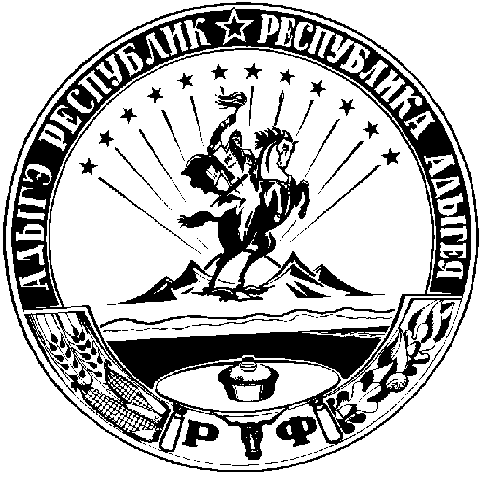 